English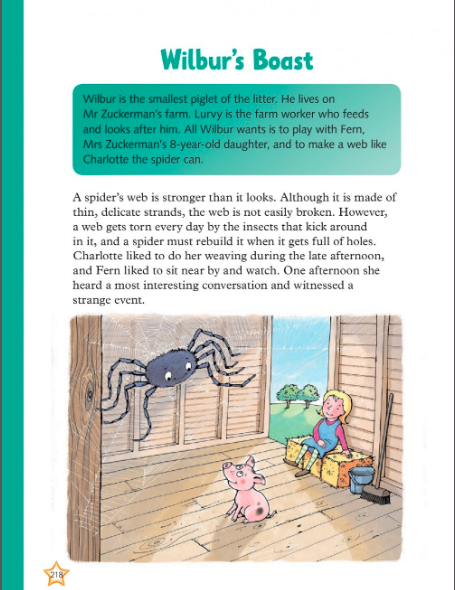 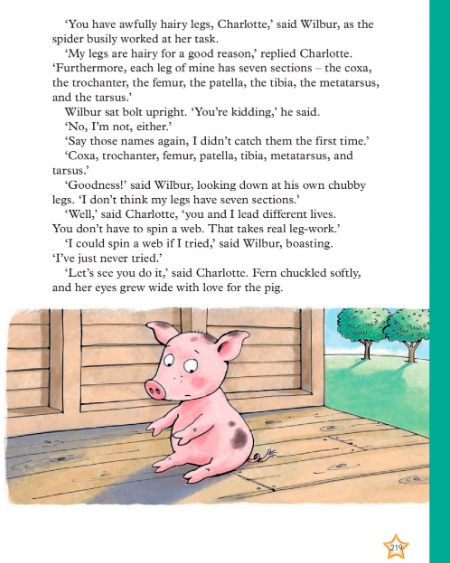 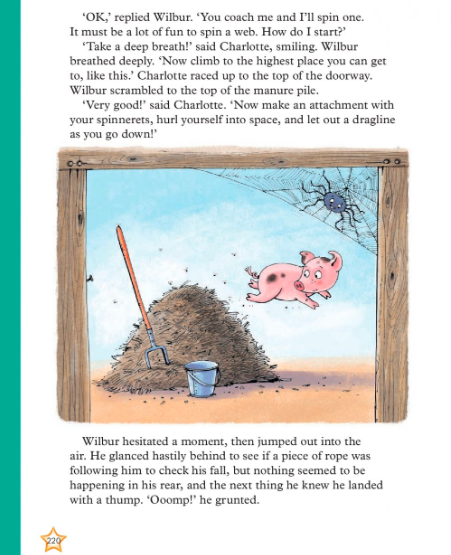 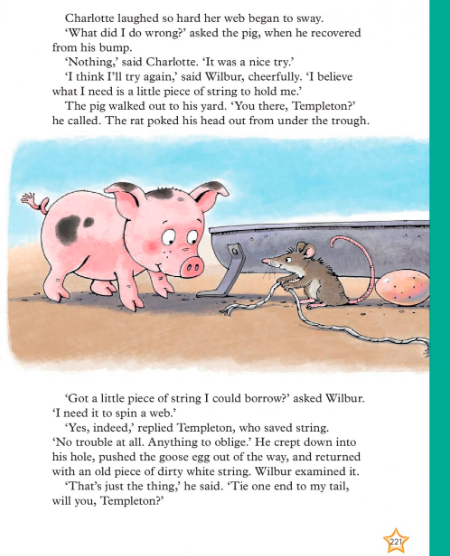 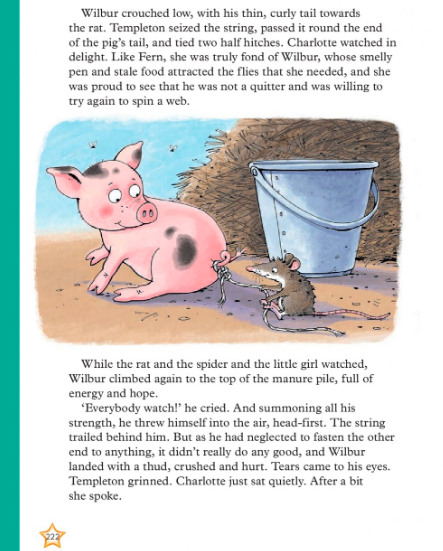 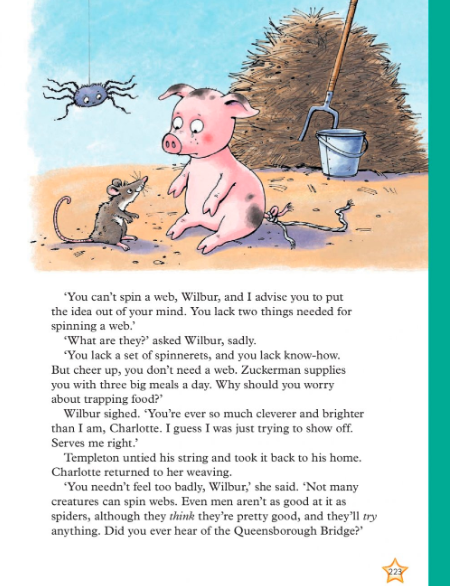 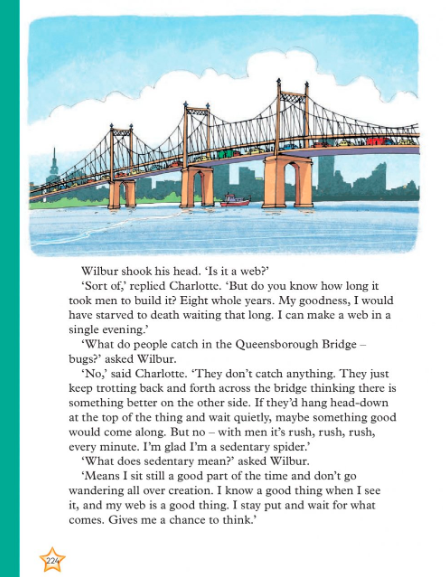 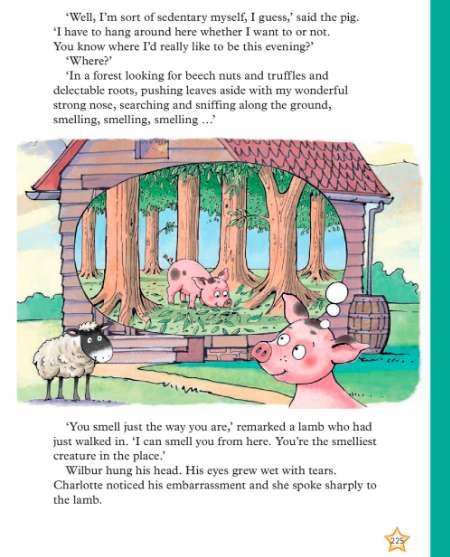 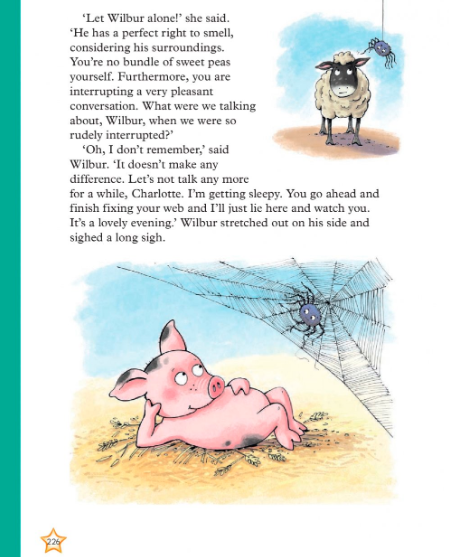 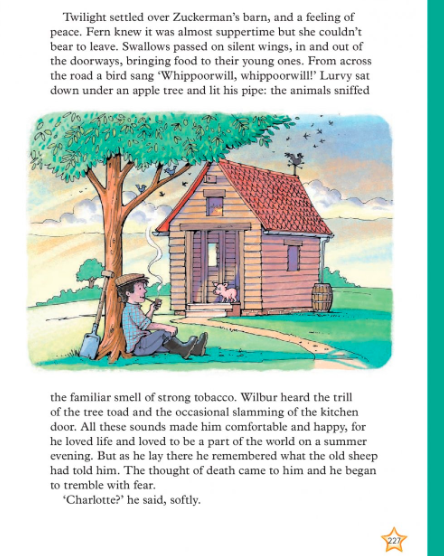 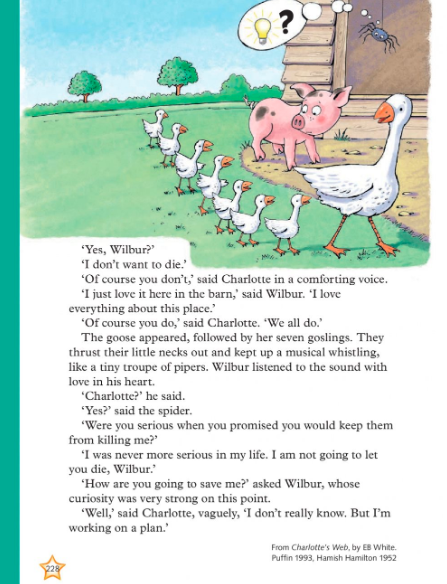 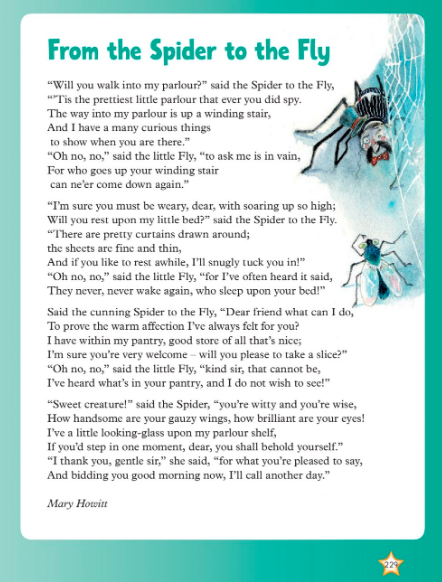 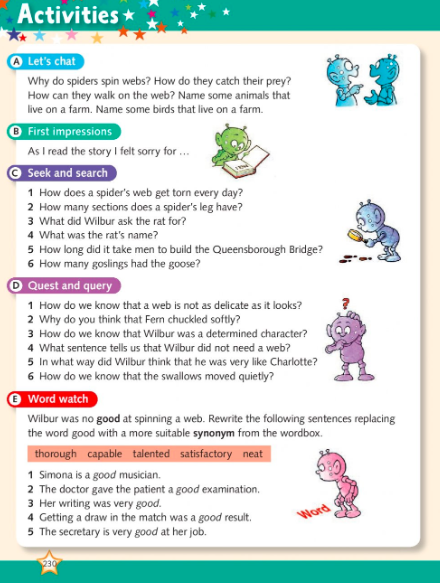 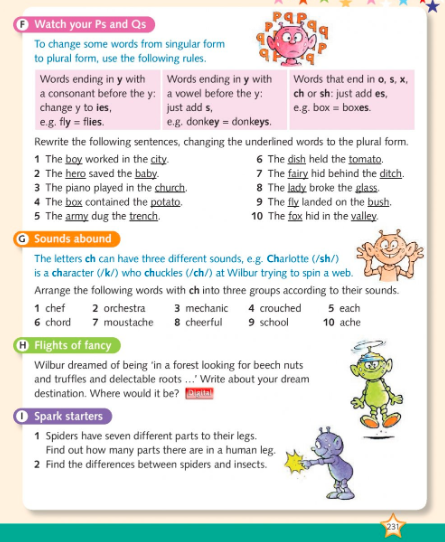 Religion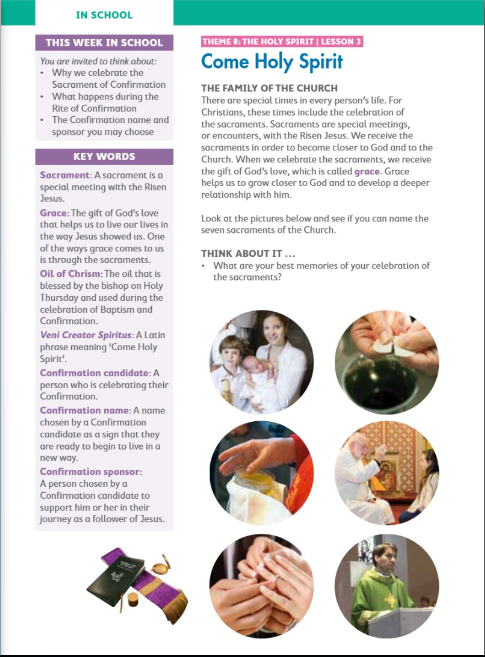 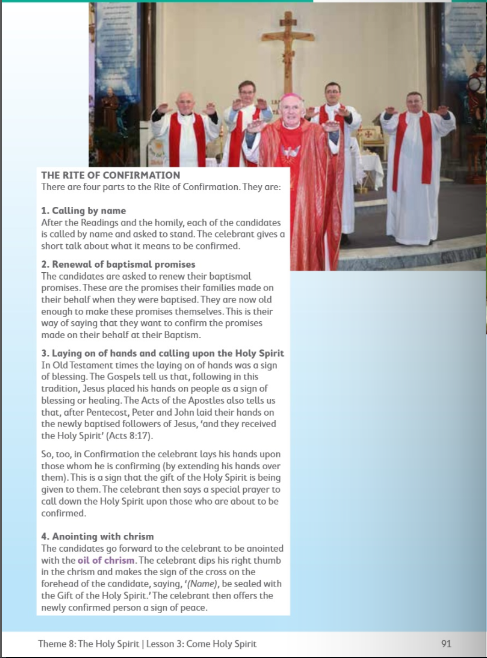 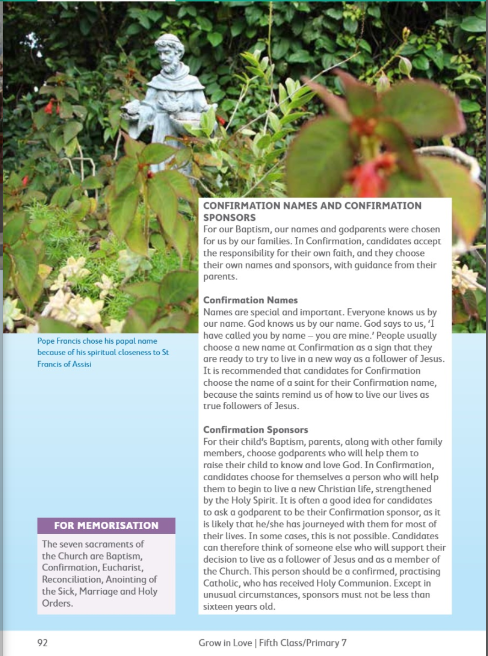 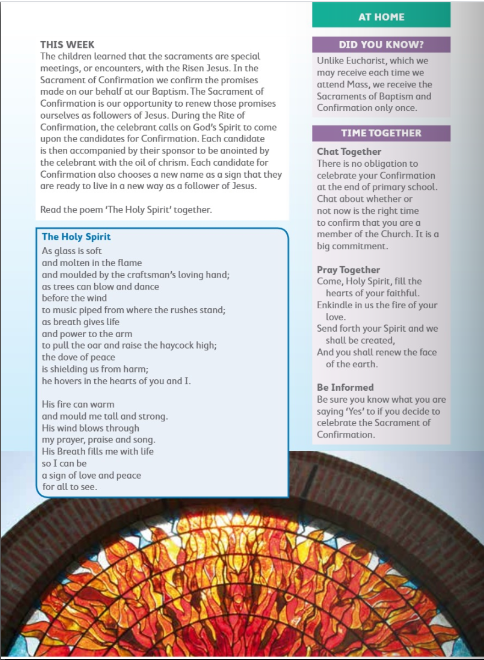 Gaeilge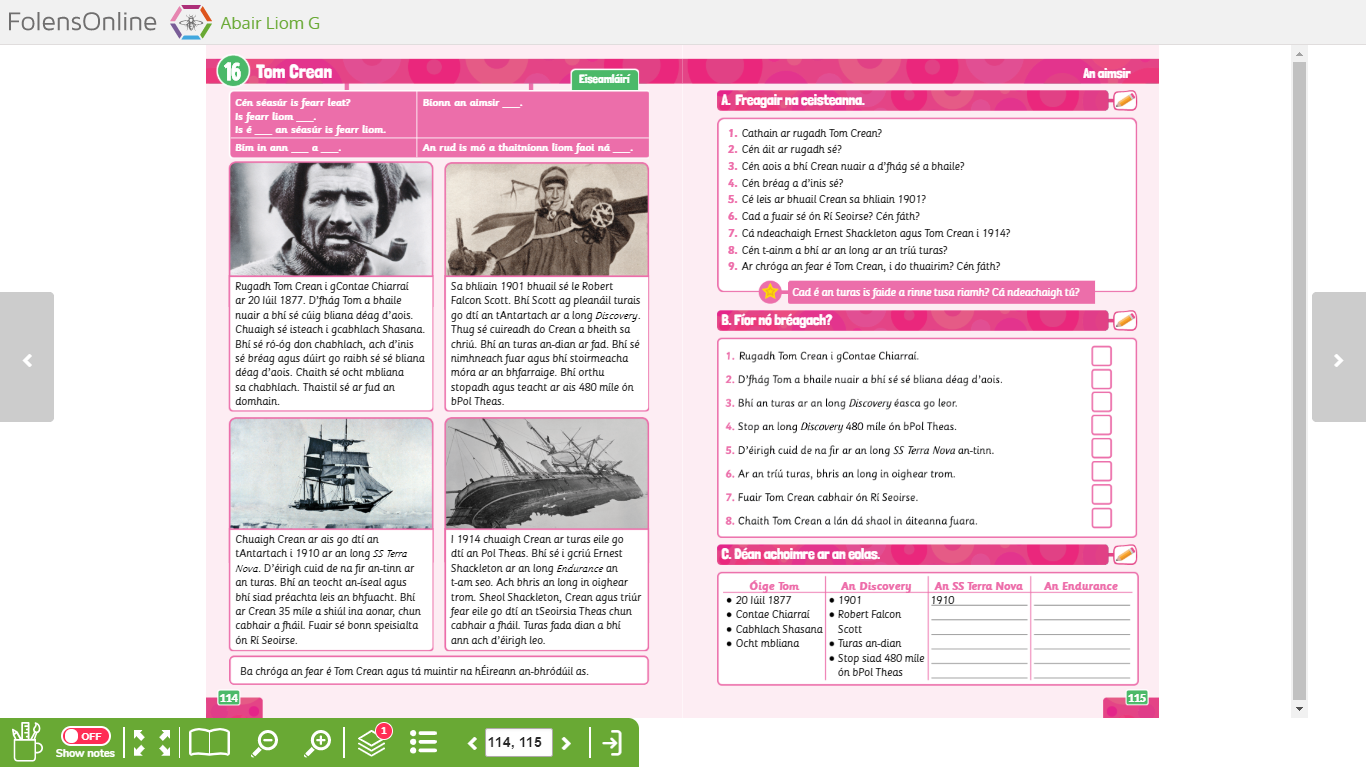 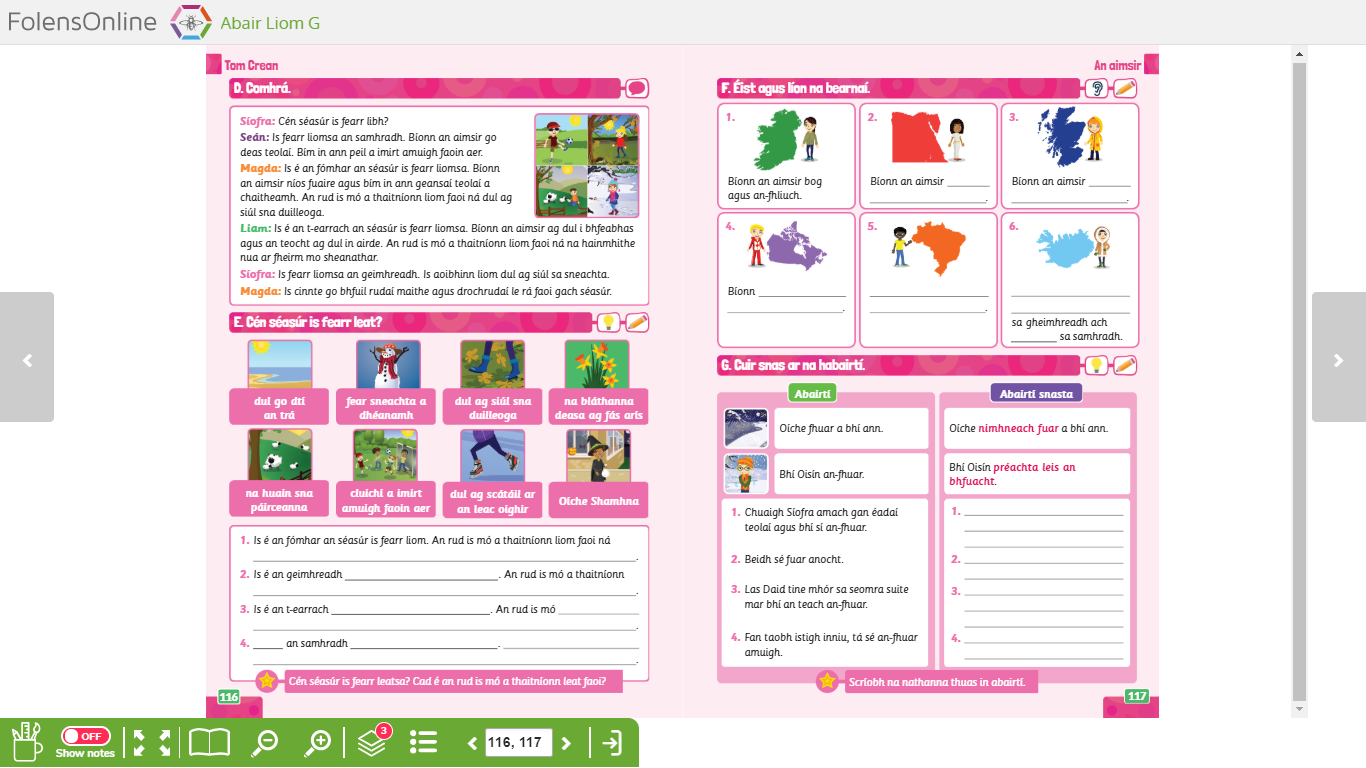 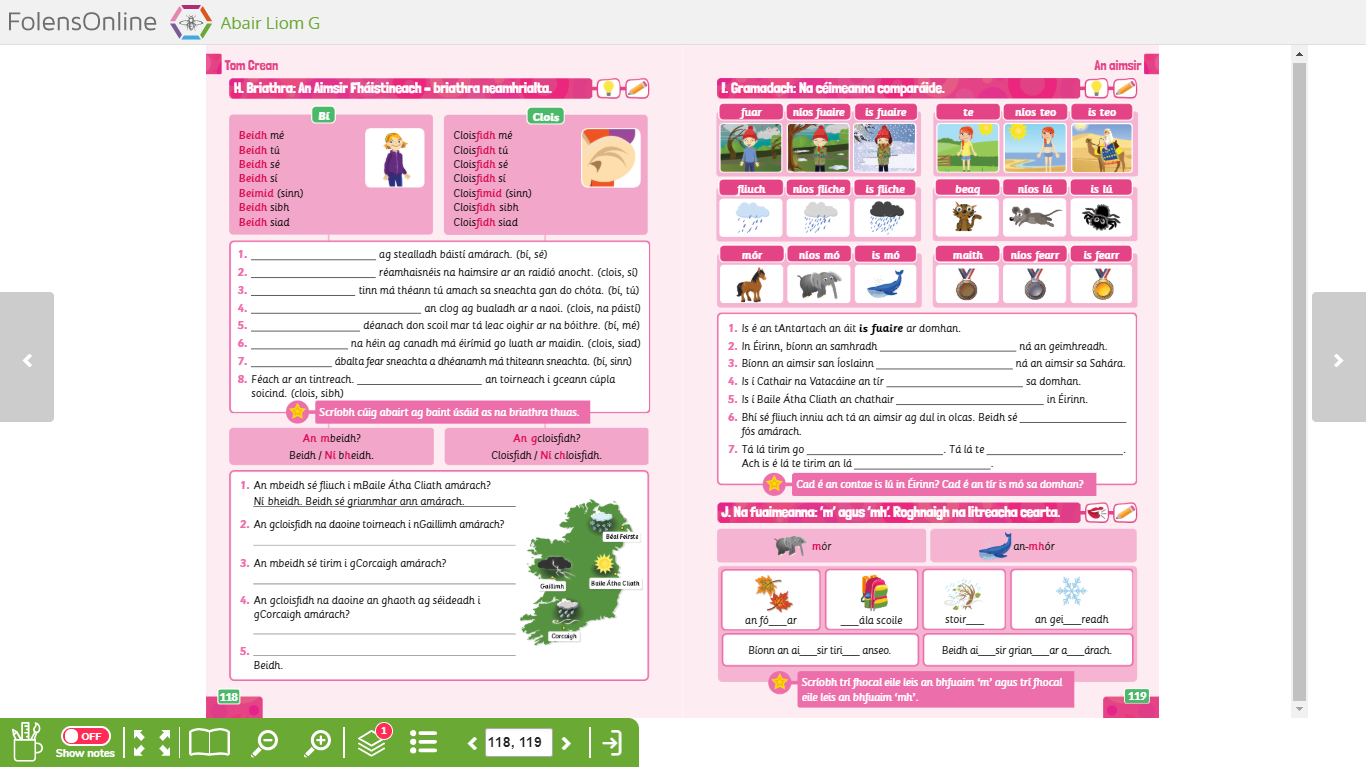 History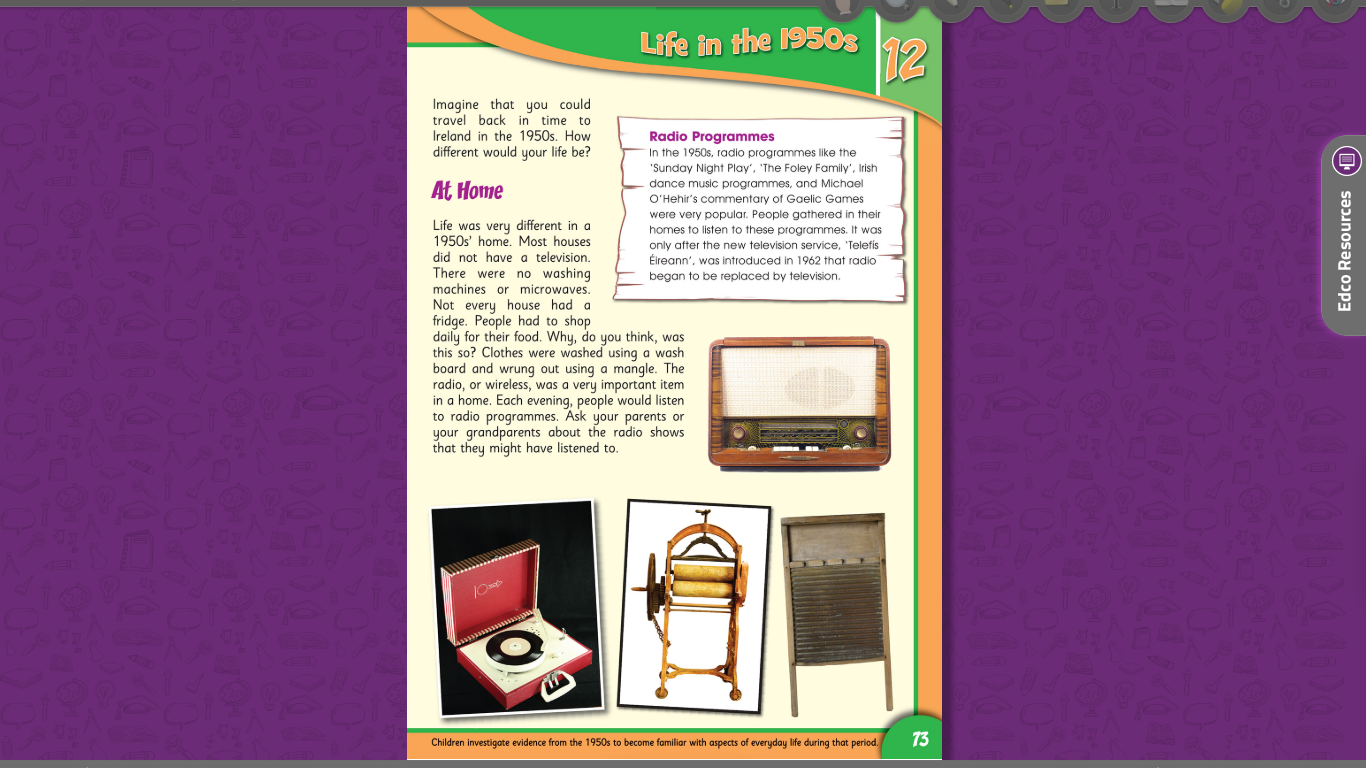 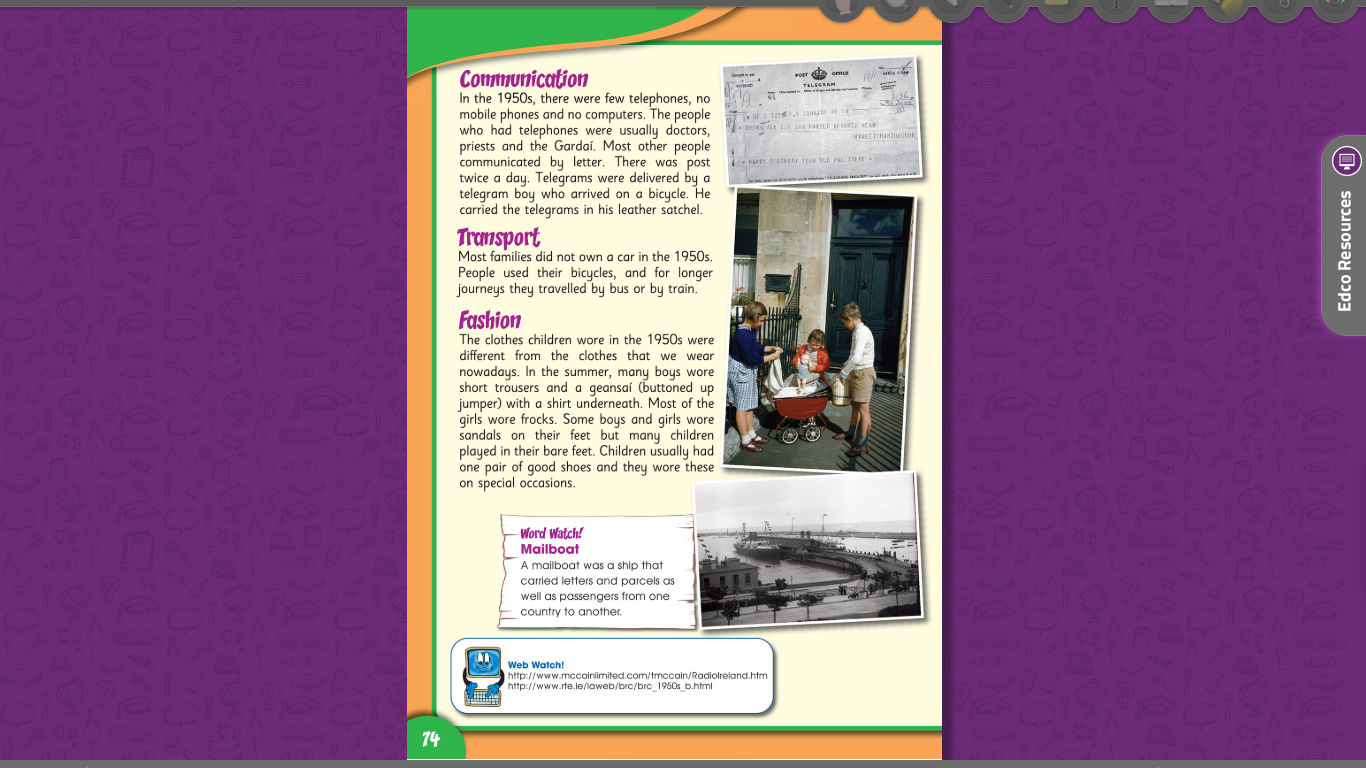 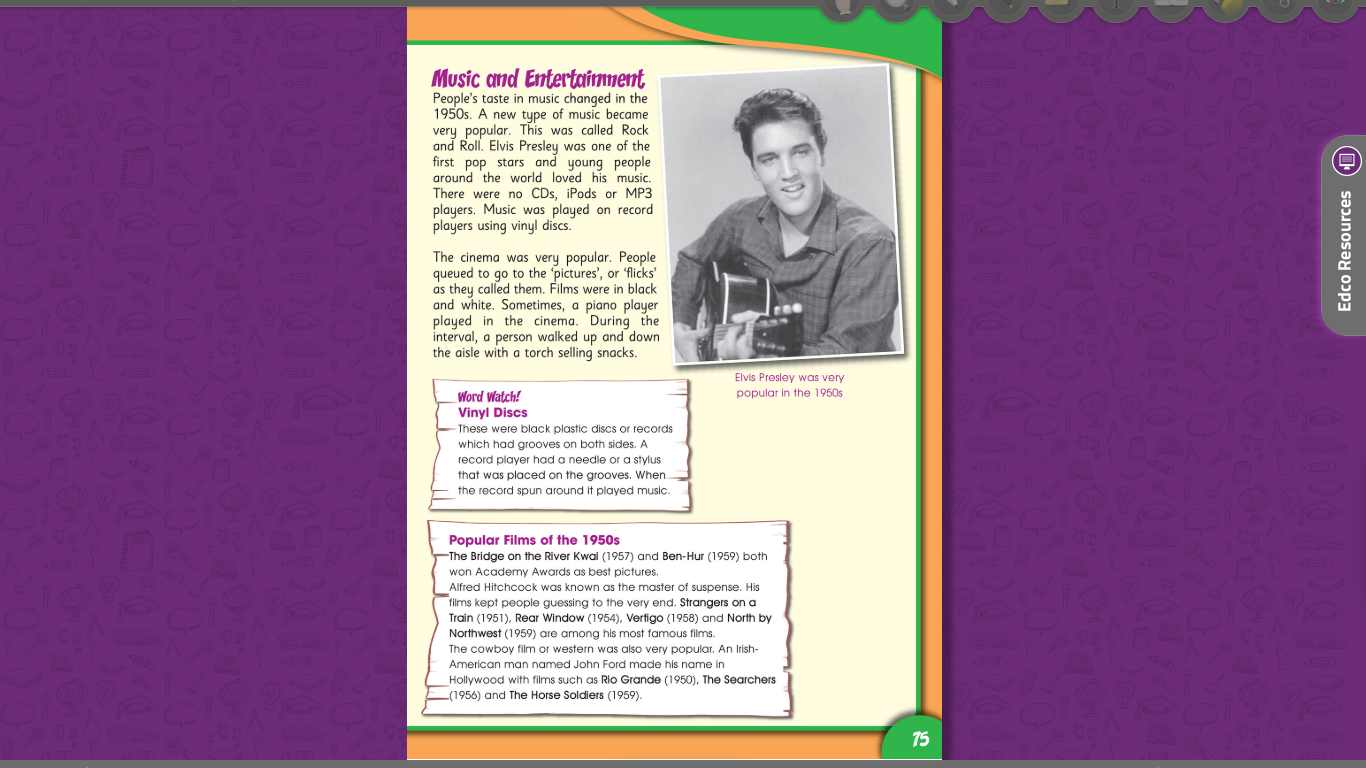 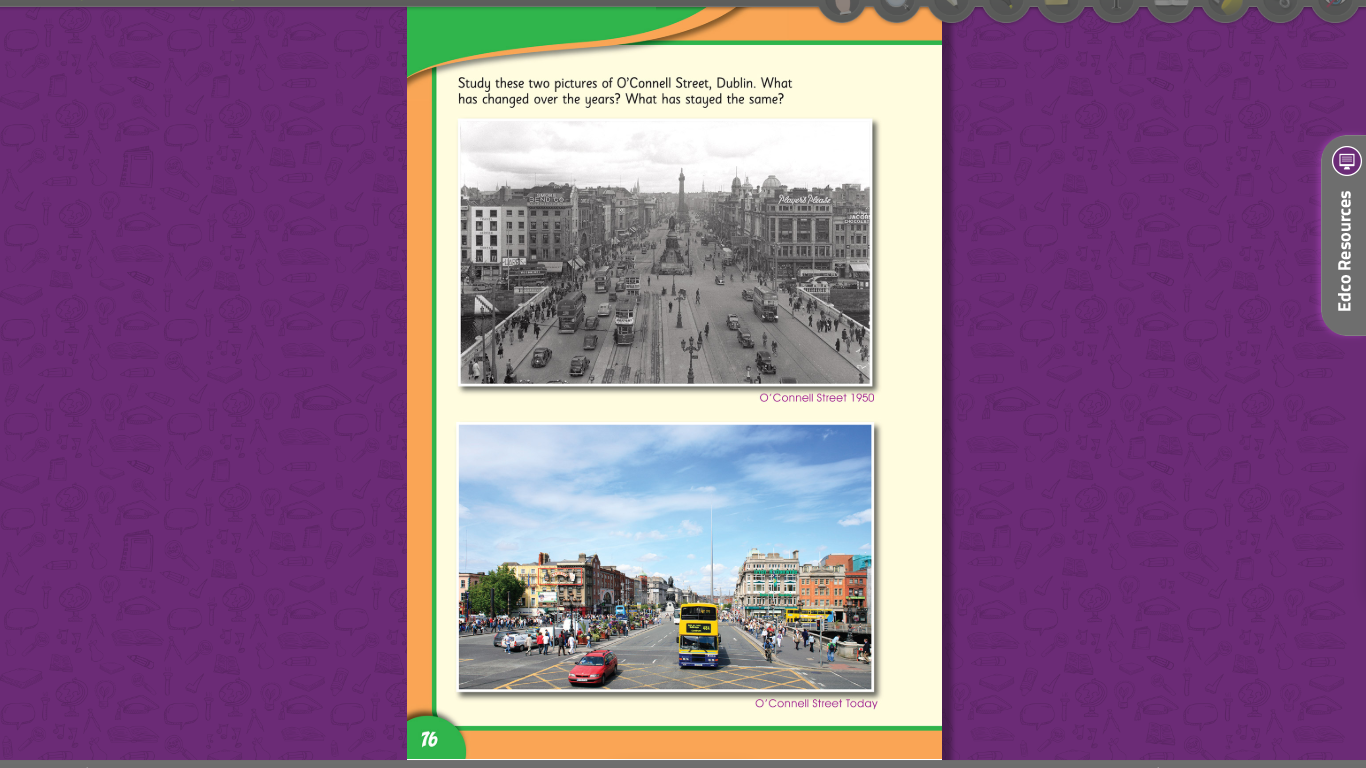 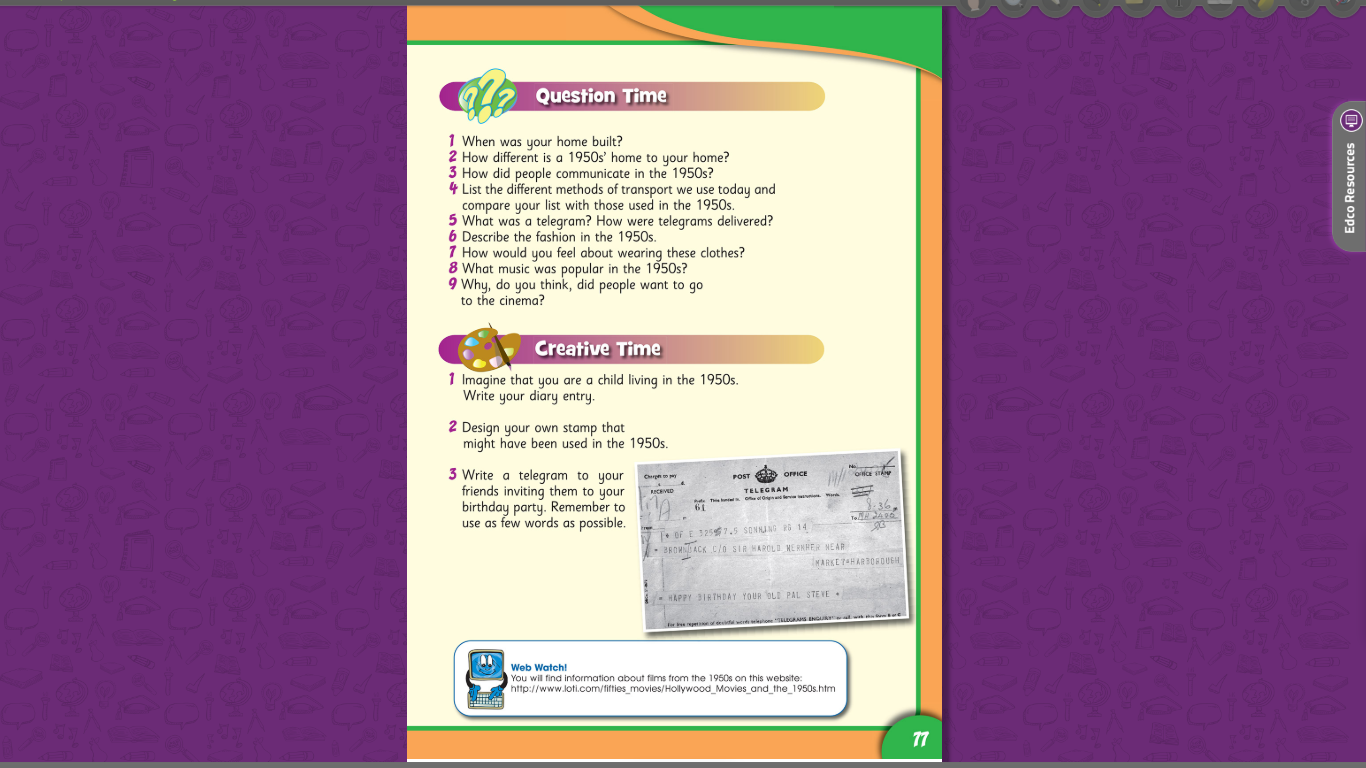 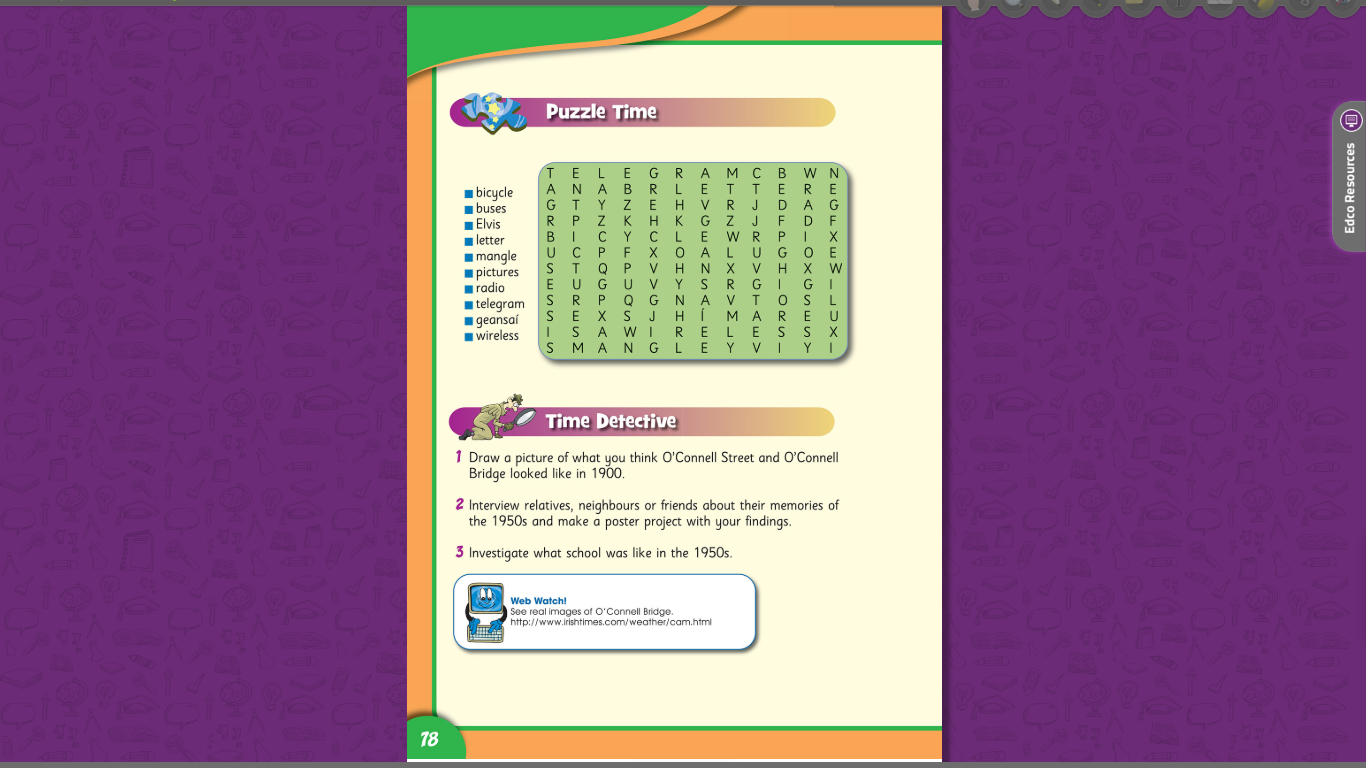 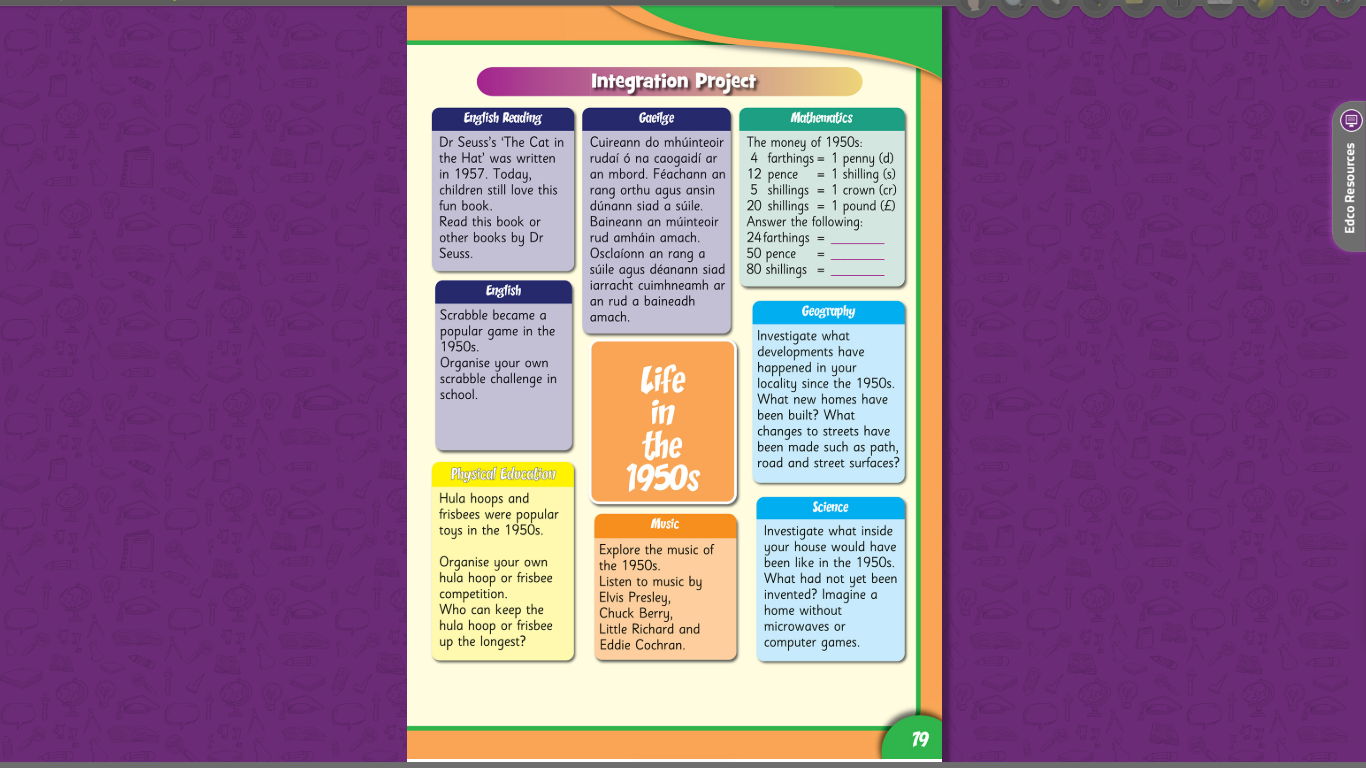 